Об утверждении карты-плана территории,подготовленной в результате выполнениякомплексных кадастровых работв границах кадастрового квартала 21:23:260202(садоводческое товарищество «Росток»)                    В соответствии со статьей 42.10 Федерального  закона от 24.07.2007 № 221-ФЗ «О кадастровой деятельности», на основании постановления администрации Шумерлинского муниципального округа от 18.10.2022 № 844 «О создании согласительной комиссии по согласованию местоположения границ земельных участков при выполнении комплексных кадастровых работ на территории Шумерлинского муниципального округа Чувашской Республики (садоводческое товарищество «Росток»)», с учетом протоколов заседаний согласительной комиссии от 26.12.2022 № 1, от 31.01.2023 № 2 по вопросу согласования местоположения границ земельных участков при выполнении комплексных кадастровых работ в отношении кадастрового квартала 21:23:260202 (садоводческое товарищество «Росток»), на основании контракта от 19.08.2022         администрация Шумерлинского муниципального округа  п о с т а н о в л я е т:          1. Утвердить карту-план территории, подготовленную в результате выполнения комплексных кадастровых работ в границах кадастрового квартала 21:23:260202 (садоводческое товарищество «Росток»), согласно приложению к настоящему постановлению.        2. Настоящее постановление разместить на официальном сайте Шумерлинского муниципального округа в сети «Интернет» http://shumer.cap.ru/ и опубликовать в периодическом печатном издании «Вестник Шумерлинского муниципального округа».        3. Настоящее постановление вступает в силу со дня его опубликования.        4. Контроль за выполнением настоящего постановления возложить на отдел экономики, земельных и имущественных отношений  администрации Шумерлинского муниципального округа Чувашской Республики.Глава Шумерлинского муниципального округаЧувашской Республики                                                                                                    Л.Г. РафиновЧĂВАШ  РЕСПУБЛИКИ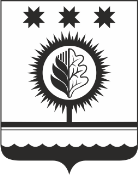 ЧУВАШСКАЯ РЕСПУБЛИКАÇĚМĚРЛЕ МУНИЦИПАЛЛĂОКРУГĔН АДМИНИСТРАЦИЙĚЙЫШĂНУ08.02.2023 78 № Çěмěрле хулиАДМИНИСТРАЦИЯШУМЕРЛИНСКОГО МУНИЦИПАЛЬНОГО ОКРУГА ПОСТАНОВЛЕНИЕ08.02.2023 № 78  г. Шумерля